I - ÖĞRENCİ BİLGİLERİI - ÖĞRENCİ BİLGİLERİAd SoyadÖğrenci NoAnabilim DalıProgram AdıLisansüstü SeviyeTC Kimlik No10.06.2020 Tarih ve 31151 sayılı Resmi Gazetede Yayımlanan “Lisansüstü Eğitim ve Öğretim Yönetmeliğinde Değişiklik Yapılmasına Dair Yönetmelik” in 35 inci maddesinin 8 inci fıkrasında belirtilen “Yükseköğretim kurumları tarafından, afet ve salgınlarda tez aşamasındaki lisansüstü eğitim öğrencilerine talepleri halinde bir dönem, afet veya salgının aşamasına göre tekrar başvurmaları durumunda bir dönem daha olmak üzere en fazla iki dönem ek süre verilebilir, verilen bu ek süreler azami süreden sayılmaz.” hükmü gereğince tez aşamasında bulunmam nedeniyle ……/…….. Eğitim Öğretim Yılı …….. yarıyılında tarafıma bir yarıyıl ek süre verilmesi hususunda;Gereğini arz ederim. 											                        …/…/202010.06.2020 Tarih ve 31151 sayılı Resmi Gazetede Yayımlanan “Lisansüstü Eğitim ve Öğretim Yönetmeliğinde Değişiklik Yapılmasına Dair Yönetmelik” in 35 inci maddesinin 8 inci fıkrasında belirtilen “Yükseköğretim kurumları tarafından, afet ve salgınlarda tez aşamasındaki lisansüstü eğitim öğrencilerine talepleri halinde bir dönem, afet veya salgının aşamasına göre tekrar başvurmaları durumunda bir dönem daha olmak üzere en fazla iki dönem ek süre verilebilir, verilen bu ek süreler azami süreden sayılmaz.” hükmü gereğince tez aşamasında bulunmam nedeniyle ……/…….. Eğitim Öğretim Yılı …….. yarıyılında tarafıma bir yarıyıl ek süre verilmesi hususunda;Gereğini arz ederim. 											                        …/…/2020                                  										   Öğrenci  						                                                                             					   Adı SOYADI 				                                                  										         İmza								                                              										   Öğrenci  						                                                                             					   Adı SOYADI 				                                                  										         İmza								            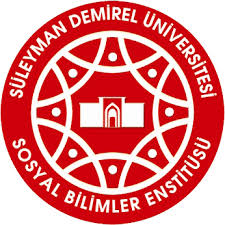 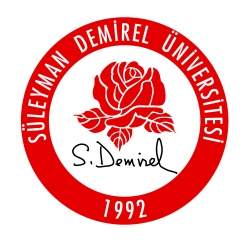 